«Масленица у Царя Гороха на Золотом кольце»(Гороховец – Судогда – Владимир)25-26 февраля        Приглашаем вас побывать в старинных русских городах Владимирской области и отметить там широкую Масленицу. Каждый город удивит и порадует вас по-своему.        В Гороховце  вы перенесетесь в XVII век, ведь из девятнадцати сохранившихся по всей России каменных зданий гражданской архитектуры того времени, семь находятся здесь. Художник Илья Грабарь сказал про Гороховец: «Другого такого Китежа я не знаю».      Владимир – один из главных городов Золотого кольца, где находятся шедевры, охраняемые ЮНЕСКО, а также единственно подтвержденные фрески Андрея Рублева.      Небольшой мещерский городок с загадочным названием Судогда сохраняет свою красоту и притягательность. Вы проведете Прощеное воскресенье  с Петрушкой в веселом балагане, играми, конкурсами и, конечно же, блинами.Программа тура1-й день (25 февраля).       06:30 Выезд из Рязани (пл. Победы).       Переезд в Гороховец (345 км). Путевая информация.       Обзорная экскурсия по исторической части города, включенной в предварительный список объектов ЮНЕСКО. Исторический центр города сохранился до наших дней в первозданном виде и имеет огромную ценность, а также представляет собой уникальный памятник археологии, истории, градостроительства, ландшафта и архитектуры.       Программа «Масленичный пир», во время которой вы узнаете историю встречи старинного русского праздника в Гороховце. Программа проходит на территории красивой купеческой усадьбы Ершова конца XVII века. Вас встретят на дворе, вы посетите купеческие палаты, познакомитесь с купцом и купчихой, вас увлекут масленичными забавами в усадьбе. И конечно же, вы посетите  «Трактир по-купечески» с чаепитием и угощением блинами.      Развлекательная программа «Аудиенция у царя Гороха». В сказочных палатах резного терема ждет гостей со всех волостей царь Горох! Помощники царя по дому царскому проведут, историю его поведают, комнату русского быта покажут да про жизнь на Руси в давние времена расскажут. Еще гостей ждет мастер-класс по набойке рисунка на ткань. А затем в тронном зале посетителей встретит царь – батюшка! Царь Горох о делах своих поведает, верительную грамоту вручит да печку покажет, что любое желание исполнить может!      Поздний обед в кафе города.       Переезд во Владимир.      Размещение в гостинице. Свободное время.2 день (26 февраля).      Завтрак в гостинице «шведский стол».      Освобождение номеров, выезд из гостиницы с вещами.        Обзорная экскурсия по Владимиру – одному из городов Золотого кольца. Вы увидите знаменитые памятники Белокаменного зодчества XII века, охраняемые ЮНЕСКО: Золотые ворота, Успенский  и Дмитриевский соборы с уникальной резьбой.      Экскурсия в Успенский собор, где чудом сохранились фрески самого знаменитого мастера Древней Руси – Андрея Рублева.      Экскурсия в Музей «Старая аптека», который находится  в здании с более чем 200-летней историей. Здесь, в центре города с 1805 г. по 2010 г.  постоянно находилась действующая аптека. В 2017 году здесь был открыт музей, посвященный аптекарскому делу в России и Владимирской области. Сейчас в музее более 100 редких аптекарских экспонатов. Интерьер наполняют предметы мебели XVIII-XIX вв. из частной коллекции.      Экскурсия в Музей ложки. В нем собрана самая большая коллекция ложек в России – более 20 000 экспонатов. Коллекция включает в себя уникальные предметы: коронационные ложки династии Виндзор, работы мастеров поставщиков династии Романовых, ложки любви из Уэльса, апостольские ложки, географические ложки, ложки различного назначения и много интересных или просто красивых ложечек и историй, связанных с ними. В музее можно будет познакомиться не только с историей ложки, но и с различными приемами и техникой изготовления, узнать множество примет, связанных с ложкой, и по-новому посмотреть на, казалось бы, совсем обычный предмет.       Переезд в Судогду – небольшой городок, затерянный в Мещерских лесах, который имеет самобытную и интересную историю.       Масленичная интерактивно-театрализованная программа в Судогодском музее с русскими народными обрядами и оригинальным мастер-классом по изготовлению народной куклы. В программе праздника Вас порадует и потешит Петрушка в своём весёлом балагане, раззадорят игрища, конкурсы и хороводы, развеселят мудрые народные песни и, конечно же, усладят угощения – вкусные блины с травяным чаем.        С традициями, праздниками и обрядами Мещерского края, в том числе и масленичными, вы также сможете познакомиться в  Судогодском Доме творчества. Здесь вы узнаете о народных промыслах и ремёслах местных жителей, а также увидите уникальную коллекцию русского народного костюма разных губерний России.     Обед в кафе города.      Отъезд в Рязань (215 км).Стоимость на человека  (при проживании в 2-х местном номере, на основном и дополнительном месте):Взрослый                                                 11 200 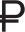 Школьники, студенты, пенсионеры     10 900 Доплата за 1-местное размещение 2 000 .В стоимость входит:Проезд на комфортабельном автобусе туристического класса.Проживание в гостинице «АМАКС  Золотое кольцо» 3* (г. Владимир, в 4 км от исторического центра города), 2-х местный 1-комнатный номер категории «Стандарт», площадь номера 15 м2, в номере 2 раздельные кровати, функциональная мебель, телевизор, кабельное ТВ, бесплатный Wi-Fi, ванна, холодильник, фен, туалетные принадлежности, полотенца. Мини-бар за доп. плату. Дополнительное место – современная раскладушка. Из номера вид на город. В гостинице есть гладильная комната (бесплатно) и  (за доп. плату) лобби-бар, кондитерская, камера хранения, прачечная, сауна, боулинг, аэрохоккей, бильярд.Питание  (1 завтрак, 2 обеда).Экскурсионное обслуживание и услуги гида. Входные билеты в музеи (по программе).Страхование от несчастного случая.Порядок предоставления туристских услуг может менятьсяпри сохранении их объема и качества.Обязательно уточняйте время и место отправления за 1 день до начала тура!